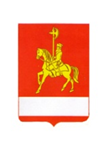 АДМИНИСТРАЦИЯ КАРАТУЗСКОГО РАЙОНАПОСТАНОВЛЕНИЕО внесении изменений и дополнений в постановление администрации Каратузского района от 26.08.2013 № 835-п  «Об утверждении Порядка организации питания учащихся муниципальных общеобразовательных организаций (учреждений) Каратузского района»В целях материальной поддержки семьям, лиц призванных на военную службу по мобилизации, в соответствии с действующим законодательством, руководствуясь ст. 26, 27.1 Устава муниципального образования «Каратузский район», Законом Красноярского края от 27.12.2005 № 17-4377 «О наделении органов местного самоуправления муниципальных районов и городских округов края государственными полномочиями по обеспечению питанием детей, обучающихся в муниципальных и негосударственных образовательных учреждениях, реализующих основные общеобразовательные программы, без взимания платы», ПОСТАНОВЛЯЮ:1. Пункт 3 «Порядок установления бесплатного питания» приложения к постановлению администрации Каратузского района от 26.08.2013 № 835-п «Об утверждении Порядка организации питания учащихся муниципальных общеобразовательных организаций (учреждений) Каратузского района» (в ред. от 29.10.2018 № 985-п),) изменить и изложить в  следующей редакции:«3. Порядок установления бесплатного питания.3.1. Горячим завтраком без взимания платы обеспечиваются следующие категории детей, обучающиеся в МОО:дети из семей со среднедушевым доходом ниже величины прожиточного минимума, установленной в районах Красноярского края на душу населения;дети из многодетных семей со среднедушевым доходом семьи, не превышающим 1,25 величины прожиточного минимума, установленной в районах Красноярского края на душу населения;дети одиноких родителей со среднедушевым доходом семьи, не превышающим 1,25 величины прожиточного минимума, установленной в районах Красноярского края на душу населения;обучающиеся из семей, находящихся в социально опасном положении, в которых родители или законные представители несовершеннолетних не исполняют своих обязанностей по их воспитанию, обучению и (или) содержанию, и (или) отрицательно влияют на их поведение либо жестоко обращаются с ними;обучающиеся с ограниченными возможностями здоровья в МОО, не проживающие в интернатах МОО;обучающихся из семей, лиц призванных на военную службу по мобилизации.3.1.1. для детей из семей со среднедушевым доходом ниже величины прожиточного минимума, установленной в районах Красноярского края на душу населения – на основании заявлений родителей (законных представителей) по форме согласно приложению 2 к настоящему Порядку, с предоставлением:- справки о составе семьи,- копии свидетельства о рождении ребенка,- справки о доходах всех трудоспособных совместно проживающих членов семьи (за 3 последних месяца, предшествующих месяцу обращения),- справки о размере получаемых ежемесячных пособий на детей,        - копии трудовой книжки и справки о регистрации в службе занятости в качестве безработного (для всех неработающих трудоспособных членов  семьи малообеспеченных граждан),- документы, подтверждающие действия родителя в целях взыскания алиментов на содержание несовершеннолетнего ребенка, либо копия нотариально заверенного соглашения об уплате алиментов, (для родителей, не состоящих в браке, при предоставлении ксерокопии свидетельства о разводе)- документы о доходах (при наличии); 3.1.2. для детей из многодетных семей со среднедушевым доходом семьи, не превышающим 1,25 величины прожиточного минимума, установленной в районах Красноярского края на душу населения – на основании заявлений родителей (законных представителей) по форме согласно приложению 2 к настоящему Порядку, с предоставлением:- справки о составе семьи, - справки с места учебы детей (для заявителей, имеющих более 3-х и более детей, в случае, если достигшие 18 лет дети обучаются на дневных отделениях),- копии свидетельства о рождении детей,- справки о доходах всех трудоспособных совместно проживающих членов семьи (за 3 последних месяца, предшествующих месяцу обращения),- справки о размере получаемых ежемесячных пособий на детей,        - копии трудовой книжки и справки о регистрации в службе занятости в качестве безработного (для всех неработающих трудоспособных членов  семьи малообеспеченных граждан),- документы, подтверждающие действия родителя в целях взыскания алиментов на содержание несовершеннолетнего ребенка, либо копия нотариально заверенного соглашения об уплате алиментов, (для родителей, не состоящих в браке, при предоставлении ксерокопии свидетельства о разводе),- документы о доходах (при наличии); 3.1.3. для детей одиноких родителей со среднедушевым доходом семьи, не превышающим 1,25 величины прожиточного минимума, установленной в районах Красноярского края на душу населения – на основании заявления родителя (законного представителя) по форме согласно приложению 2 к настоящему Порядку, с предоставлением:- справки о составе семьи, - копии свидетельства о рождении детей,- справки о доходах всех трудоспособных совместно проживающих членов семьи (за 3 последних месяца, предшествующих месяцу обращения),- справки о размере получаемых ежемесячных пособий на детей,        - копии трудовой книжки и справки о регистрации в службе занятости в качестве безработного (для всех неработающих трудоспособных членов  семьи малообеспеченных граждан),- документы, подтверждающие действия родителя в целях взыскания алиментов на содержание несовершеннолетнего ребенка, либо копия нотариально заверенного соглашения об уплате алиментов, (для родителей, не состоящих в браке или проживающих отдельно),- документы о доходах (при наличии).3.1.4. обучающиеся из семей, находящихся в социально опасном положении, в которых родители или законные представители несовершеннолетних не исполняют своих обязанностей по их воспитанию, обучению и (или) содержанию, и (или) отрицательно влияют на их поведение либо жестоко обращаются с ними – при наличии сведений из комиссии по делам несовершеннолетних и защите их прав о постановке на учет семьи,  находящейся в социально опасном положении;3.1.5. для обучающихся с ограниченными возможностями здоровья в МОО, не проживающие в интернатах МОО - на основании заявлений родителей (законных представителей) по форме согласно приложению 2 к настоящему Порядку, с предоставлением:- копии договора, заключенного между родителем (законным представителем) и МОО об обучении по адаптированной общеобразовательной программе,- копии справки медико-социальной экспертизы (МСЭ) об инвалидности (при наличии).3.1.6. для обучающихся из семей, лиц призванных на военную службу по мобилизации - на основании заявлений родителя (законного представителя), с предоставлением:-  копии свидетельства о рождении детей, - справки, подтверждающей о призыве на военную службу по мобилизации.3.2.Горячим обедом без взимания платы обеспечиваются следующие категории обучающиеся в МОО, подвозимых к данным организациям школьными автобусами из иных населенных пунктов района:дети из семей со среднедушевым доходом ниже величины прожиточного минимума, установленной в районах Красноярского края на душу населения;дети из многодетных семей со среднедушевым доходом семьи, не превышающим 1,25 величины прожиточного минимума, установленной в районах Красноярского края на душу населения;дети одиноких родителей со среднедушевым доходом семьи, не превышающим 1,25 величины прожиточного минимума, установленной в районах Красноярского края на душу населения;обучающиеся из семей, находящихся в социально опасном положении, в которых родители или законные представители несовершеннолетних не исполняют своих обязанностей по их воспитанию, обучению и (или) содержанию, и (или) отрицательно влияют на их поведение либо жестоко обращаются с ними;обучающихся из семей, лиц призванных на военную службу по мобилизации.3.2.1. Горячим обедом без взимания платы обеспечиваются обучающиеся с ограниченными возможностями здоровья в МОО, не проживающие в интернатах указанных организаций как подвозимые, так и не подвозимые к данным организациям школьными автобусами из иных населенных пунктов района.3.2.2. Родитель (законный представитель) обучающегося несет ответственность за достоверность сведений, содержащихся в представленных документах. Копии документов, указанные в пунктах 3.1.1-3.1.6 Порядка установления бесплатного питания, представляются одновременно с подлинниками указанных документов.При приеме документов организация в тот же день регистрирует поступившее заявление в журнале регистрации заявлений, сверяет копии документов с их подлинниками и возвращает родителю (законному представителю) обучающегося подлинники документов.3.3.Списки детей для получения бесплатного горячего завтрака и (или) обеда формируются на 1 сентября текущего года и ежемесячно корректируются МОО, в которых эти дети обучаются, при наличии: - заявлений родителей (законных представителей) обучающихся, зачисленных в МОО по форме согласно приложению 2 к настоящему Порядку, - решения органа местного самоуправления.3.4. В целях обеспечения обучающихся из семей, находящихся в социально опасном положении, в которых родители или законные представители несовершеннолетних не исполняют своих обязанностей по их воспитанию, обучению и (или) содержанию, и (или) отрицательно влияют на их поведение либо жестоко обращаются с ними, горячим завтраком, горячим обедом без взимания платы орган местного самоуправления запрашивает с использованием межведомственного информационного взаимодействия документы (сведения) об отнесении несовершеннолетних и их родителей к семьям, находящимся в социально опасном положении, постановке на персональный учет несовершеннолетних и семей, находящихся в социально опасном положении, которыми располагают комиссии по делам несовершеннолетних и защите их прав в муниципальных районах и городских округах;3.5. Для целей настоящего Порядка под обучающимися, воспитывающимися одинокими родителями, следует понимать детей, у которых сведения об одном из родителей в актовой записи о рождении записаны со слов другого родителя или не имеются, а также детей, фактически воспитывающихся одним родителем в связи со смертью другого родителя, признанием безвестно отсутствующим или объявлением умершим.3.6. До 30 августа текущего года родителям (законным представителям) обучающихся необходимо предоставить в орган местного самоуправления документы, указанные в пунктах 3.1.1-3.1.5 настоящего Порядка.Сведения о доходах семьи получателя подтверждаются документально. При изменении доходов и (или) состава семьи получатель обязан не позднее чем в трехмесячный срок сообщить об этом в орган местного самоуправления, назначивший меры социальной поддержки.Орган местного самоуправления ежемесячно формирует список лиц, согласованный с военным комиссариатом Каратузского района  и при изменении обстоятельств (прекращение срока действия  мобилизации лица, призванного на военную службу) семьи, получающей льготу в связи прохождением военной службы по мобилизации, информирует образовательное учреждение.  3.7.Списки детей для получения бесплатного горячего завтрака и (или) горячего обеда (для подвозимых детей) формируются ответственным за питание по форме согласно приложениям 4, 5 к настоящему Порядку и предоставляются руководителю МОО.3.8.Руководитель МОО, в течение трех дней после получения,  утверждает приказом список обучающихся, имеющих право на получение бесплатного горячего завтрака и (или) горячего обеда  и предоставляет выписку из приказа (с утвержденным списком)  до 5 сентября текущего года в централизованную бухгалтерию.Утвержденные МОО списки являются основанием для расчета объема средств, необходимого для обеспечения  Получателей бесплатным горячим завтраком и (или) обедом.  3.9. При корректировке списков руководители МОО должны предоставить утвержденные приказом списки  в централизованную бухгалтерию в течение трех дней.3.10. Бесплатное горячее питание не может быть заменено денежной компенсацией в случае его неполучения по причине отсутствия обучающегося в школе по болезни или иным причинам. 3.11. Исчисление величины среднедушевого дохода семьи Получателя для определения права на получение мер социальной поддержки в виде обеспечения горячим питанием без взимания платы обучающихся в МОО осуществляется комиссией Управления образования администрации Каратузского района на основании Порядка учета и исчисления величины среднедушевого дохода семьи для определения права на получение мер социальной поддержки, предусмотренных пунктами 3, 4 статьи 11 Закона Красноярского края от 02.11.2000 N 12-961 «О защите прав ребенка», утвержденного постановлением Правительства Красноярского края от 24.02.2015 № 65-п».».2. Контроль за исполнением настоящего постановления возложить на       А.А. Савина, заместителя главы района по социальным вопросам.3. Постановление вступает в силу в день, следующий за днем его официального опубликования в периодическом печатном издании «Вести муниципального образования «Каратузский район» и распространяет свое действие на правоотношения, возникшие  с 01.10.2022. Глава района                                                                                        К.А. Тюнин05.10. 2022с. Каратузское                        № 776-п 